Publicado en  el 23/12/2016 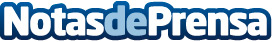 La ecología llega a las carreteras francesasEl país galo ha puesto en marcha su primera carretera solar, que será capaz de generar energíaDatos de contacto:Nota de prensa publicada en: https://www.notasdeprensa.es/la-ecologia-llega-a-las-carreteras-francesas Categorias: Internacional Ecología Innovación Tecnológica Sector Energético http://www.notasdeprensa.es